РОССИЙСКАЯ АКАДЕМИЯ НАУК
Ордена Ленина и ордена Октябрьской революции
Институт геохимии и аналитической химии
им. В.И. Вернадского РАН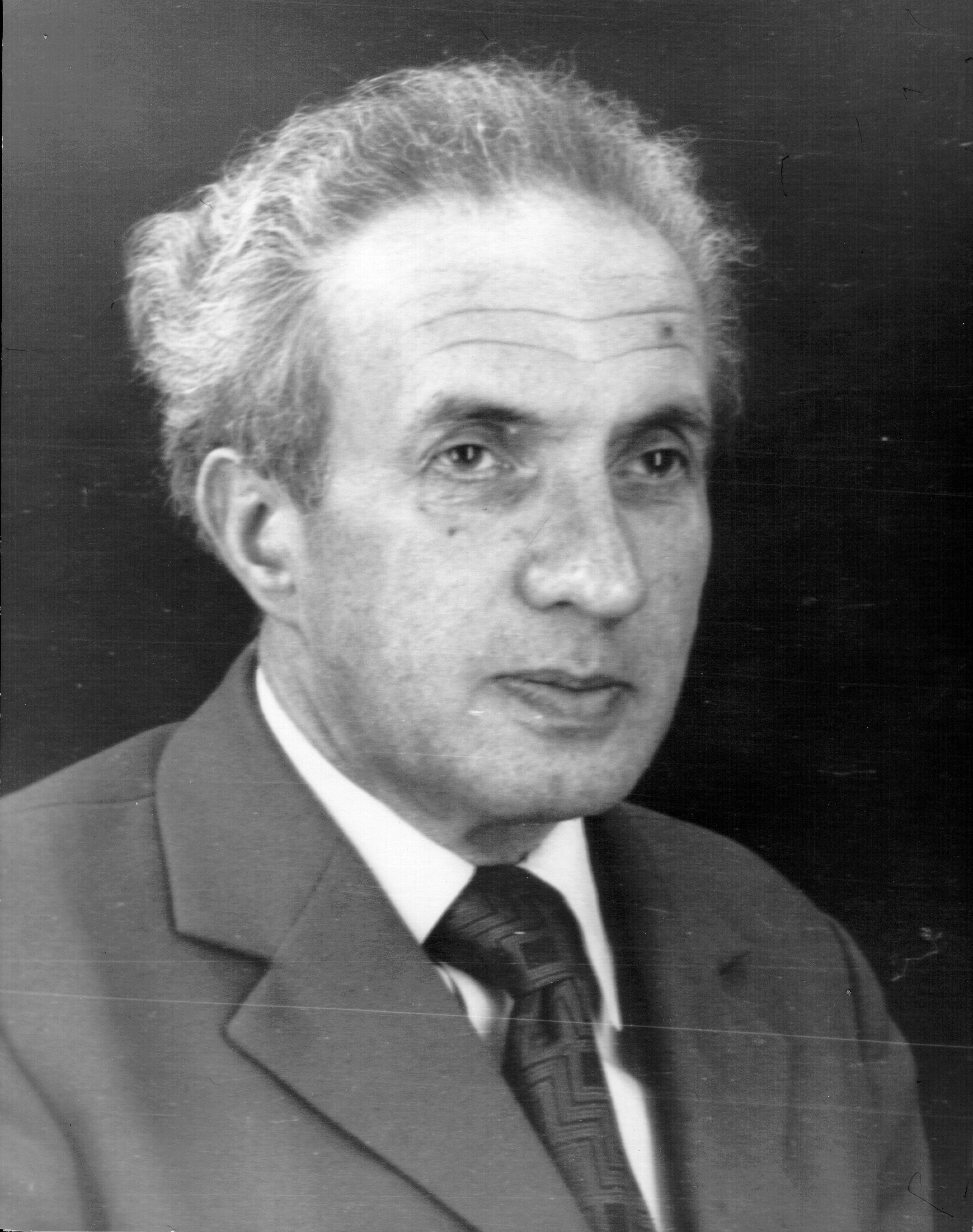 Сенявин М.М.
(1917 – 1989)50 лет лаборатории 
сорбционных методов 
и 
100 лет со дня рождения 
её основателя 
Марка Моисеевича Сенявина2017ГлубокоуважаемыйИнститут геохимии и аналитической химии им. В.И. Вернадского РАНприглашает Вас наУченый совет Института, 
посвященный50-летию лаборатории 
сорбционных методов 
и 
100-летию ее основателя 
Марка Моисеевича СенявинаУченый совет состоится18 мая 2017 года в 15:00в конференц-зале ГЕОХИ РАН(ул. Косыгина, 19) ПрограммаВступительное слово. директор Института, 
член-корр. РАН Ю.А. КостицынВыступления с воспоминаниями 
о М.М. Сенявинеакадемик Ю.А. Золотовакадемик Б.Ф. Мясоедовчлен-корр. РАН В.П. КолотовЛаборатория сорбционных методов. Некоторые итоги работ и перспективы.д.х.н. Р.Х. ХамизовПрименение современных математических методов для описания и оптимизации процессов сорбции и хроматографиид.х.н., проф. Е.В. ВенициановВещественный анализ природных объектов. Новые подходы. д.х.н. А.М. Долгоносов.Выступления сотрудников Института и гостей